AKKOORD VAN DE PARTIJENMAATREGELEN – KINDERENOp de zitting van de rechtbank van eerste aanleg Oost-Vlaanderen, afdeling Gent, sectie Familie- en jeugdrechtbank – kamer …	bereikten de partijen een akkoord omtrent de volgende punten:Maatregelen alvorens rechtspraak:O	Bemiddeling met erkend bemiddelaar………O	Bloed- of urinetest…………….O	Tegensprekelijke expertise met als deskundige…………..O	Ouderschapsbemiddeling ………..O	Andere………………VOORLOPIG of DEFINITIEF AKKOORD ? Hoofdverblijf – secundair verblijf1.	Ouderlijk gezag:	O gezamenlijk				O exclusief door….2.	Domicilie:	O bij de moeder			O bij de vader			O secundaire inschrijving bij de moeder / bij de vader3.	Indien gelijkmatig verdeeld verblijf.	3.1. tijdens de schoolweken: O 	de kinderen zullen alternerend gedurende telkens een week bij elk van hun ouders verblijven, te weten: bij de vader tijdens de pare/onpare weken van het jaar met wissel op …………. om …… uur en bij de moeder tijdens de onpare/pare weken van het jaar. O 	de kinderen zullen alternerend gedurende een halve week bij elk van hun ouders verblijven, te weten: bij vader/moeder van zondagmorgen 9.30 uur tot woensdag 12.00 uur (of einde schooltijd) en bij moeder/vader van woensdag 12.00 uur (of einde schooltijd) tot zondagmorgen 9.30 uur. 4.	Indien hoofdverblijf en secundair verblijfHoofdzakelijk verblijf:		0 bij de moeder					0 bij de vader	Secundair verblijf:		0 bij de moeder					0 bij de vader	4.1.	tijdens de schoolweken:O	het weekend van de pare weken, van …….. na schooltijd of om …….. uur (als er geen school is)	tot zondag …….. uur / tot maandag schooltijd of 9.00 uur als er geen school is,en op woensdag van de onpare weken van na schooltijd of vanaf  ……. uur tot …… uur of tot donderdagmorgen schooltijd;O	één dag per week, …………………………… van …….. uur tot ….. uur;O	…….. uren per week		O	in de neutrale bezoekruimte………O	…….. uren om de twee wekenO	andere………………………………………………………………………………………………………………………………………………………………………………………………………………………………………………………………………………………………………	5.	schoolvakanties:O	behoud van de regelingO 	afwijkende regeling ten opzichte van de schoolweken:	5.1.	tijdens de zomervakantie: 	O klassieke regelingIn de pare jaren bij de vader van 1 juli 9.00 uur tot 15 juli 18.00 uur en van 1 augustus 18.00 uur tot en met 15 augustus 18.00 uur en bij de moeder de rest van de tijd;In de onpare jaren bij de moeder van 1 juli 9.00 uur tot 15 juli 18.00 uur en van 1 augustus 18.00 uur tot en met 15 augustus 18.00 uur en bij de vader de rest van de tijd.O andere regeling: ………………………………………………………………………………………………………………………………………………………………………………………………………………………………………………………………………………………………………5.2.	tijdens de Kerst- en Paasvakantie:O klassieke regeling: In de pare jaren: de eerste helft bij de vader en de tweede helft bij de moeder;In de onpare jaren: de eerste helft bij de moeder en de tweede helft bij de vader;De eerste helft vangt aan vanaf de vrijdag na school tot de middenste zaterdag 18.00 uur en de tweede helft vangt aan van de middenste zaterdag om 18.00 uur tot de laatste zondag 18.00 uur.O andere regeling ………………………………………………………………………………………………………………………………………………………………………………………………………………………………………………………………………………………………………5.3.	tijdens de herfst- en krokusvakantie:O klassieke regeling: In de pare jaren: de eerste helft bij de vader (tot woensdag 12.00 uur) en de tweede helft bij de moeder (tot zondagavond);In de onpare jaren: de eerste helft bij de moeder (tot woensdag 12.00 uur) en de tweede helft bij de vader (tot zondagavond).O andere regeling:  ………………………………………………………………………………………………………………………………………………………………………………………………………………………………………………………………………………………………………6. Vervoer van de kinderenHet vervoer in het heengaan op last van ………………… en het vervoer bij terugkeer op last van …………………………Dit alles behoudens andersluidend akkoord van de partijen en niet strijdig met het belang van het kind/de kinderen.5.	Groeipakket:		O aan de moeder				O aan de vader				O op een kindrekening6.	Fiscale en sociale voordelen verbonden aan de kinderlast:	O aan de moeder	O aan de vaderO fiscaal co-ouderschap (enkel bij gelijkmatig verdeeld verblijf)7.	Onderhoudsbijdrage:verschuldigd :		O door de moeder				O door de vadervaste som van …………..EUR per maand en per kind, vanaf…………….., te betalen voor de …………….. van de maand, bedrag gebaseerd op de actuele inkomsten van de partijen, begroot op ………………… voor de vader en ……………….. voor de moeder.8.	Buitengewone kosten cfr. KB van 22 april 2019:O bij helftenO andere verdeling:9.	Akkoord om te werken met een kindrekening. 	Deze wordt gespijsd als volgt: ………………………………………………………………………………………………………………………………………………………………………………………………………………………………………………………………………………………………………	Volgende kosten worden van met de kindrekening betaald: ………………………………………………………………………………………………………………………………………………………………………………………………………………………………………………………………………………………………………10.	OntvangstmachtigingDe moeder/vader is gemachtigd om met uitsluiting van de vader/moeder diens inkomsten en alle hem/haar door derden verschuldigde geldsommen, rechtstreeks bij deze derde schuldenaars te ontvangen tot beloop van voornoemde bijdrage en dit voor zover de moeder/vader minstens één maand nalaat zijn/haar onderhoudsplicht vrijwillig te voldoen.(handtekening)De moeder						De vader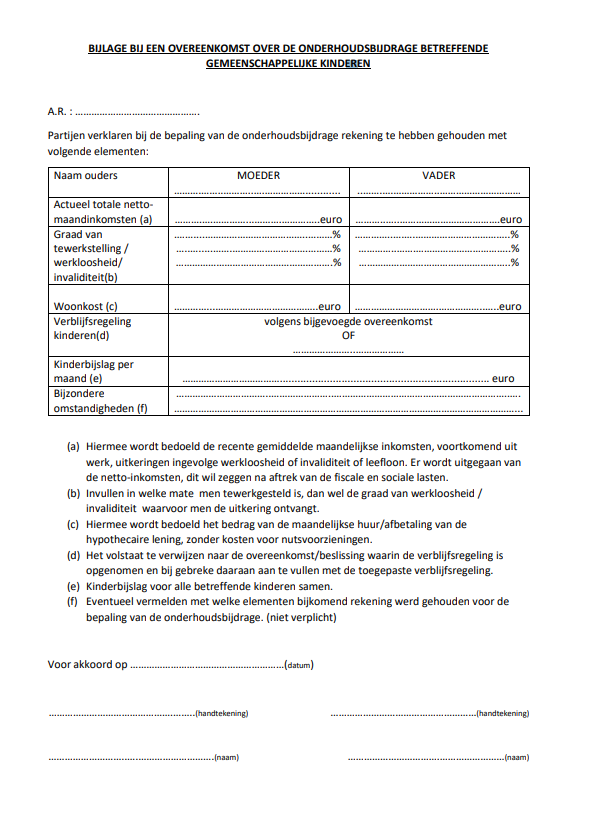 